Wakacyjne plany. Bezpieczeństwo podczas wakacji.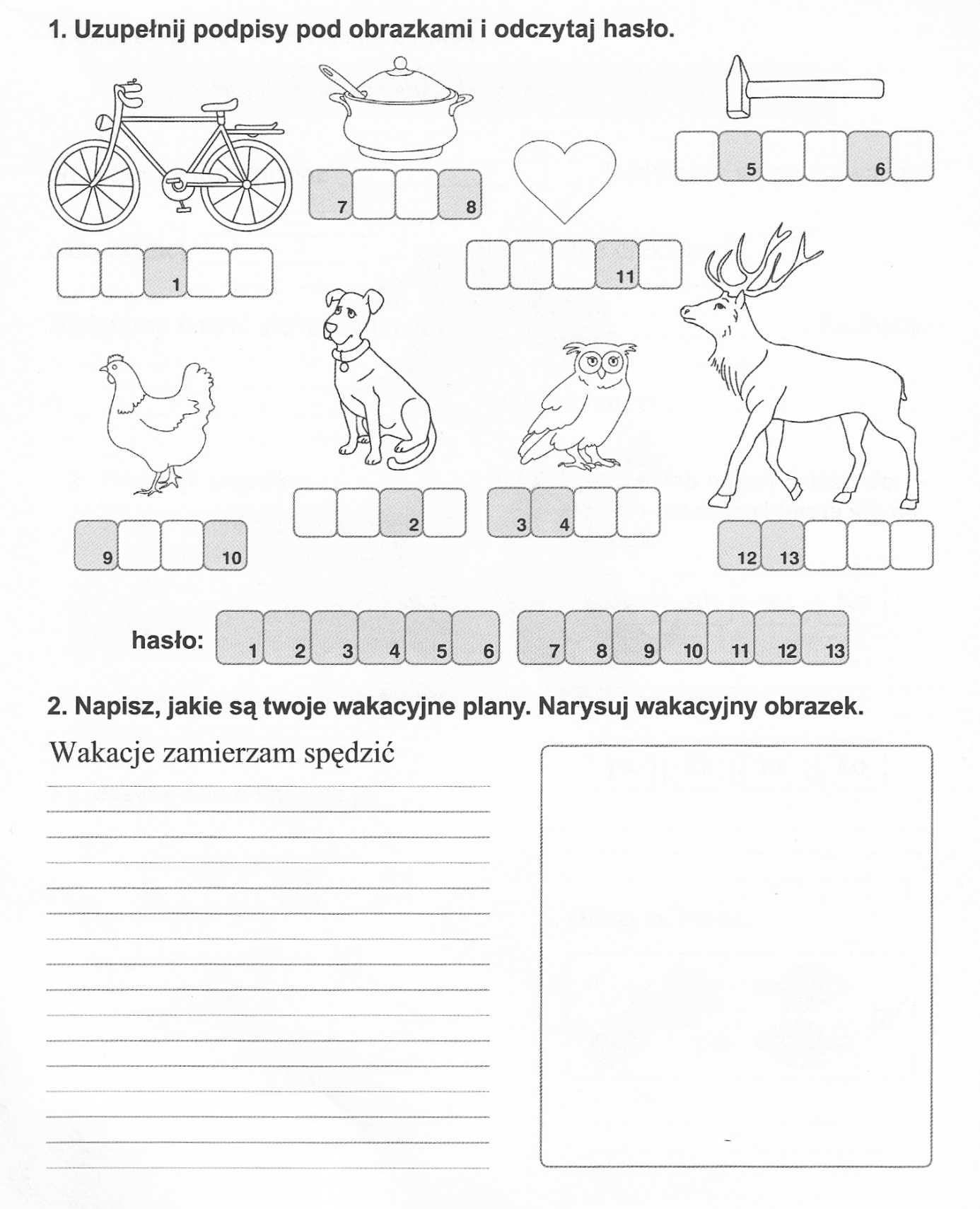 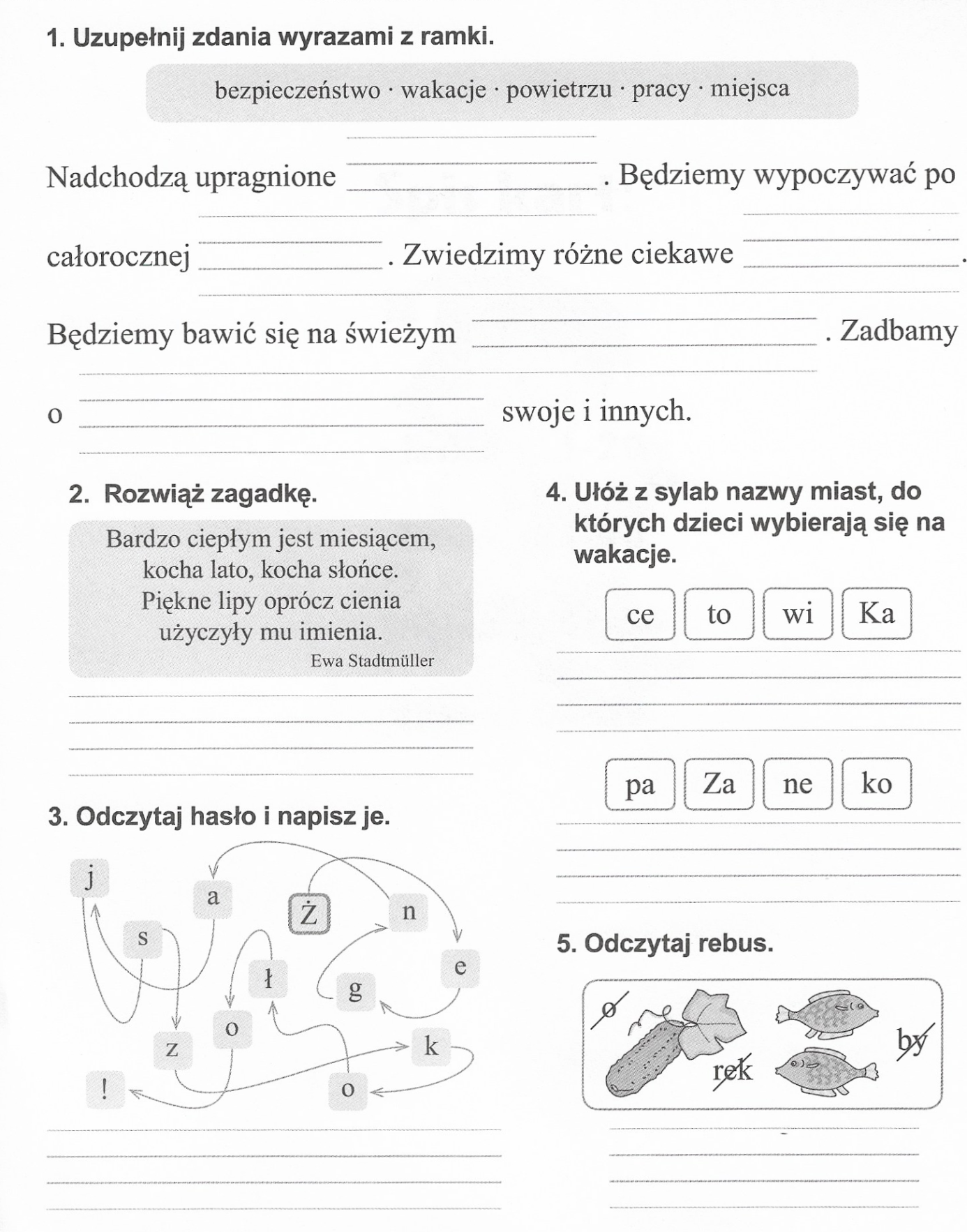 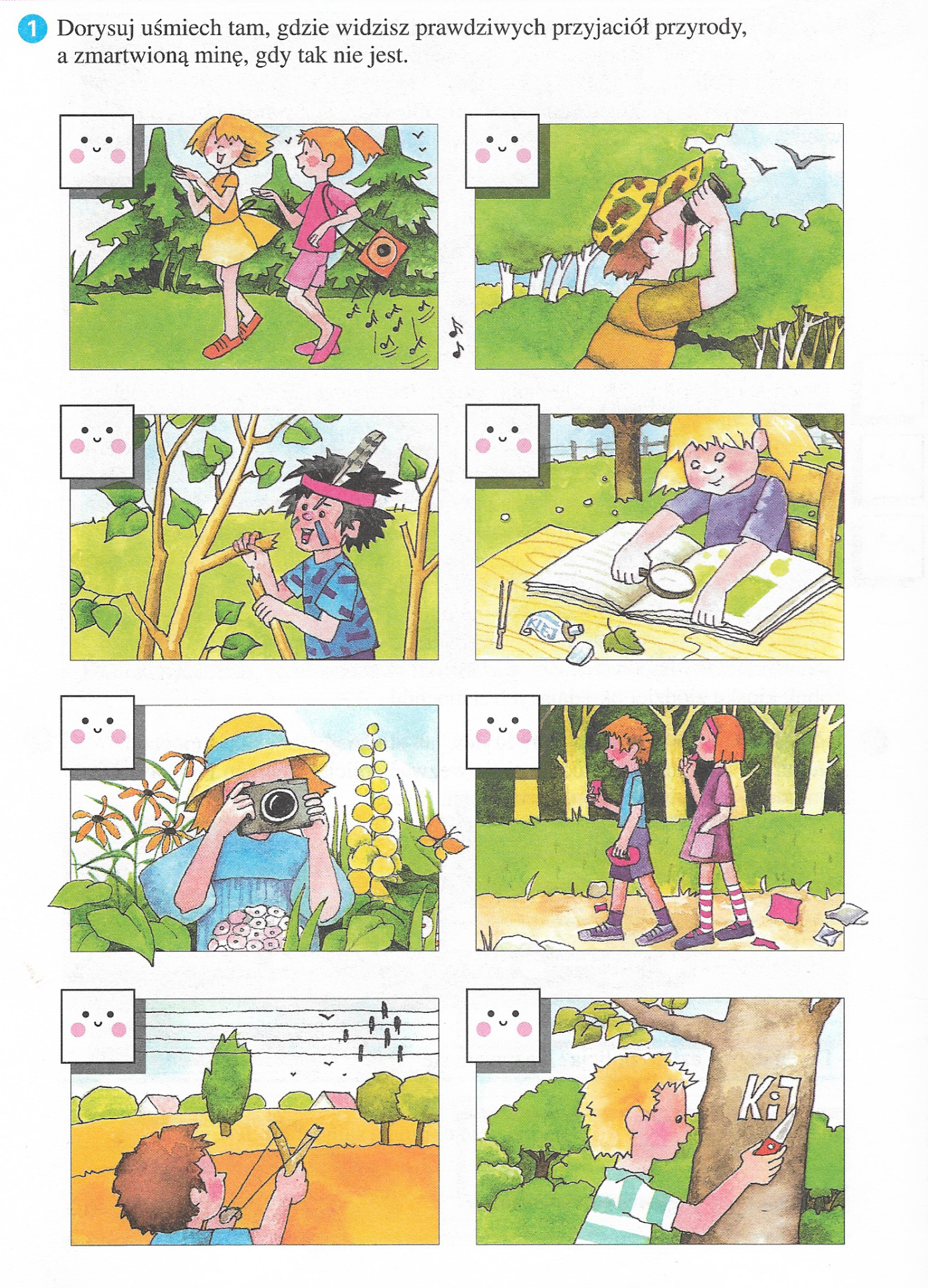 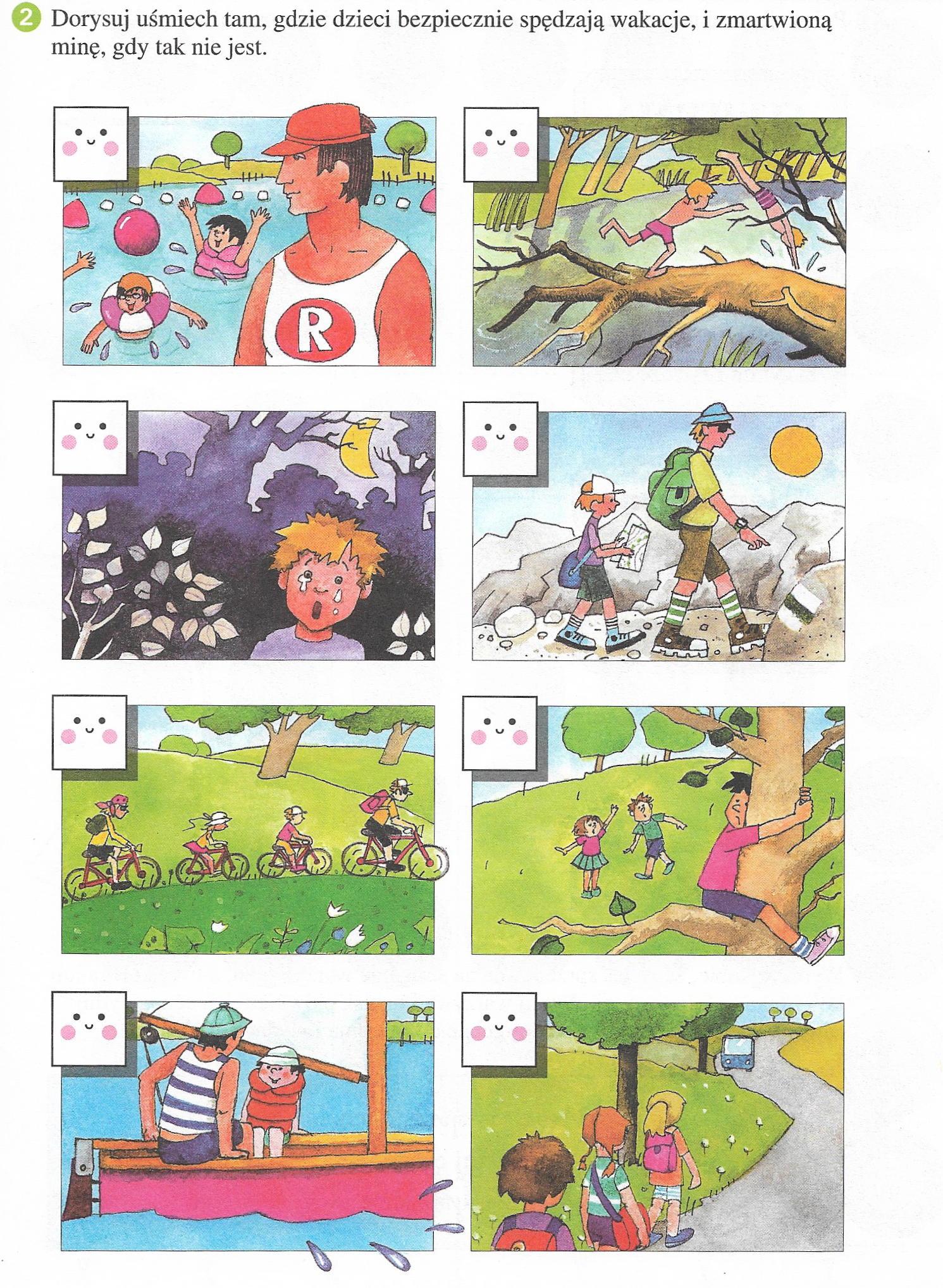 Udanych i bezpiecznych wakacji życzy pani Gosia !